Central Innehåll Åk 6Mat, måltider och hälsaRecept och instruktioner och hur de kan läsas och följas samt vanliga ord och begrepp för bakning och matlagning.  Bakning och matlagning och olika metoder för detta.  Planering och organisering av arbetet vid tillagning av måltider  och andra uppgifter i hemmet.  Hygien och rengöring vid hantering, tillagning och förvaring i  livsmedel.  Olika verktyg som stöd för planering av varierade och  balanserade måltider samt hur måltider kan fördelas över en  dag.  Måltidens betydelse för gemenskap. Konsumtion och ekonomi  Ungas ekonomi, sparande och konsumtion.  Skillnaden mellan reklam och objektiv konsumentinformation.  Jämförelser av några vanliga varor, till exempel utifrån  jämförpris.  Mljö och LivsstilNågra olika miljömärkningar av produkter och deras betydelse.  Val och användning av varor och tjänster som används i hemmet  och hur de påverkar miljö och hälsa.  Återvinning i hemmet och i närområdet och hur den fungerar.  Olika mattraditioner, till exempel vid firande av högtider.  KöttfärssåsIngredienser:				2 port½ gul lök2 krm saltPersilja1 vitlöksklyfta1 krm peppar1 msk matfett150 g köttfärs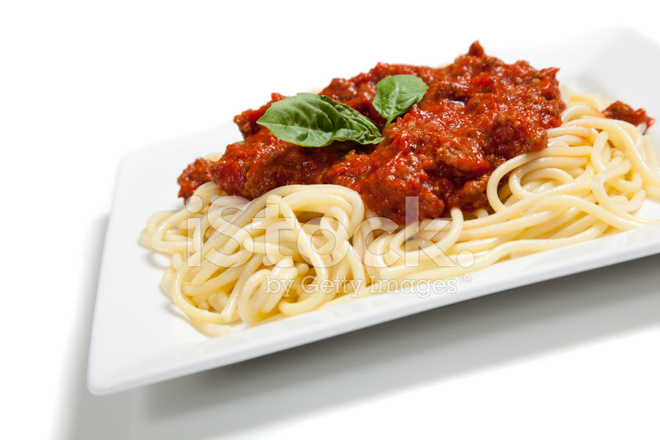 1 krm paprikapulver1 ½ dl krossade tomater2 krm örtkryddor1 msk tomatpuré  Gör så här:Skala och hacka löken och vitlökenVärm matfettet i en stekpanna.Fräs löken tills den fått ljusgul färg.Lägg i köttfärsen och låt den brynas tillsammans med löken ca 5 min. Finfördela färsen tills den blir grynig.Tillsätt krossade tomater, kryddor och tomatketchup eller tomatpuré. Låt det sjuda 5 min på svag värme. Tillsätt eventuellt vatten om det behövs.Strö över persilja. Koka pastaIngredienser:				2 port2 liter vatten1 ½ tsk salt100 g spagetti  Gör så här:Koka upp vatten och salt i en kastrull under lock.Lägg i pastan. Spagettin trycks ner efterhand som den mjuknar eller så bryter den innan den läggs i vattnet.Låt koka på medelvärme utan lock.Rör om då och då.Koka i 7 minuter, se till att det kokar hela tiden men utan lock. Pastan ska ha lite tuggmotstånd – al dente.Häll av vattnet från pastan i ett durkslag.Tillsätt eventuellt lite matfett för att pastan inte ska klibba ihop.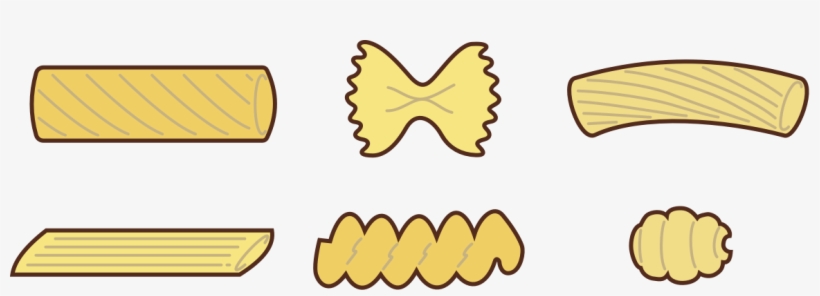 HallonsmoothieIngredienser:				2 port1 dl mjölk2 dl vaniljyouhurt2 dl hallon1 msk florsocker1 tsk vetekli  Gör så här:Mät upp ingredienserna och häll dem i en hög skål.Mixa ingredienserna väl med en stavmixer.Häll hallonsmoothien i ett glas.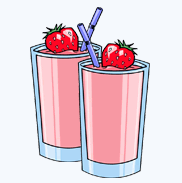 Festlig köttfärspajPajdegIngredienser:				1 ½ dl  vetemjöl50 g smör1 msk vatten 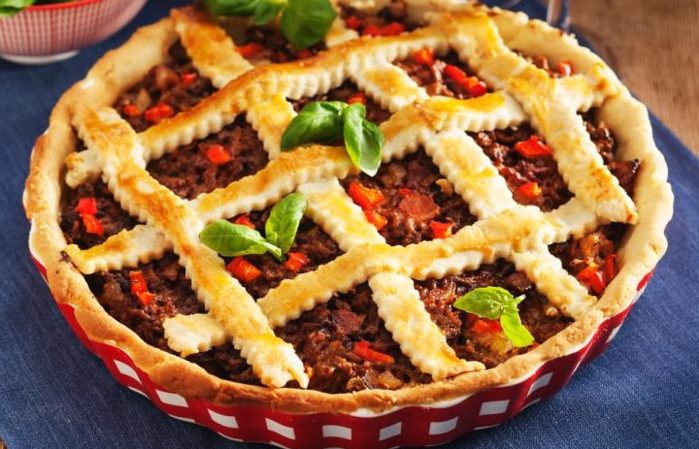 Fyllning½ gul lök1 dl konserverad svamp½ paprika1 krm timjan1 msk tomatpuré½ tsk köttbuljong150 g nötfärs1 msk margarin1 krm salt1 msk vetemjöl1-1 ½ dl vattenGör så här:				Ugnen 225°C.Mät upp mjöl i en skål och smula sönder smöret i mjölet med fingrarna. Tillsätt vatten och arbeta ihop degen.Skala och hacka löken. Fräs löken och svampen i margarin på låg värme.Tillsätt köttfärsen, bryn och finfördela köttfärsen med en trägaffel.Skölj och skär paprika i små tärningar. Tillsätt köttfärsröran.Tillsätt salt, timjan, vetemjöl, tomatpuré, vatten och buljongpasta. Sänk värmen och låt köttfärsröran sjuda i 5 minuter.Häll köttfärsröran i en ugnssäker form. Kavla ut degen med hjälp av en kavel och lägg degen som ett lock. Blir det deg över, dekorera gärna med den. Stick hål i skalet med en gaffel. Grädda pajen mitt i ugnen ca 20 minuter.Servera med sallad.Indisk kycklingIngredienser:				2 port1 kycklingfilé1 liten gul lök½ msk matfett½ äpple1 tsk curry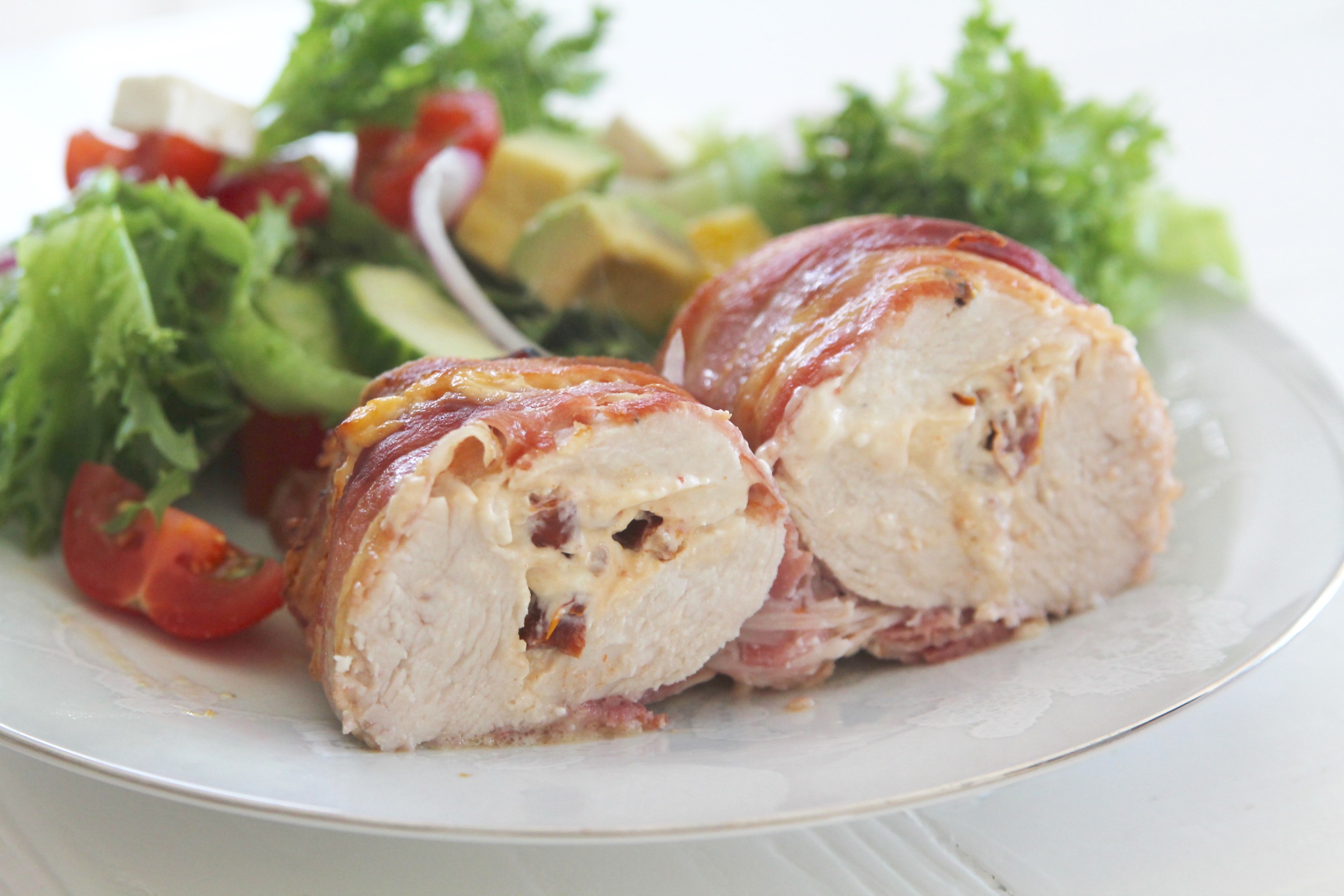 2 krm salt1 vitlöksklyfta¾ dl vatten½ dl matlagningsgrädde½-1 dl krossade tomater  Gör så här:Dela kycklingen i bitarSkala och hacka lökenSkölj och skär äpplet i bitarFräs löken i en kastrullTillsätt äpple, curry, salt och den pressade vitlöken.Häll på vattnet och lägg i kycklingbitarna.Låt rätten sjuda ca 15 min på svag värme under lock.Häll i grädden och de krossade tomaterna.Låt det hela koka upp.Koka risIngredienser:				2 port1 dl ris1 krm salt2 dl vattenGör så här:			Koktid: ca 20 minMät upp ris och vatten i en kastrullKoka upp riset under lockSänk värmen direkt när det kokar till svag värmeKoka riset på svag värme UTAN att röra om eller lyfta locket.Stäng av värmen när det är 10 min kvar av koktiden.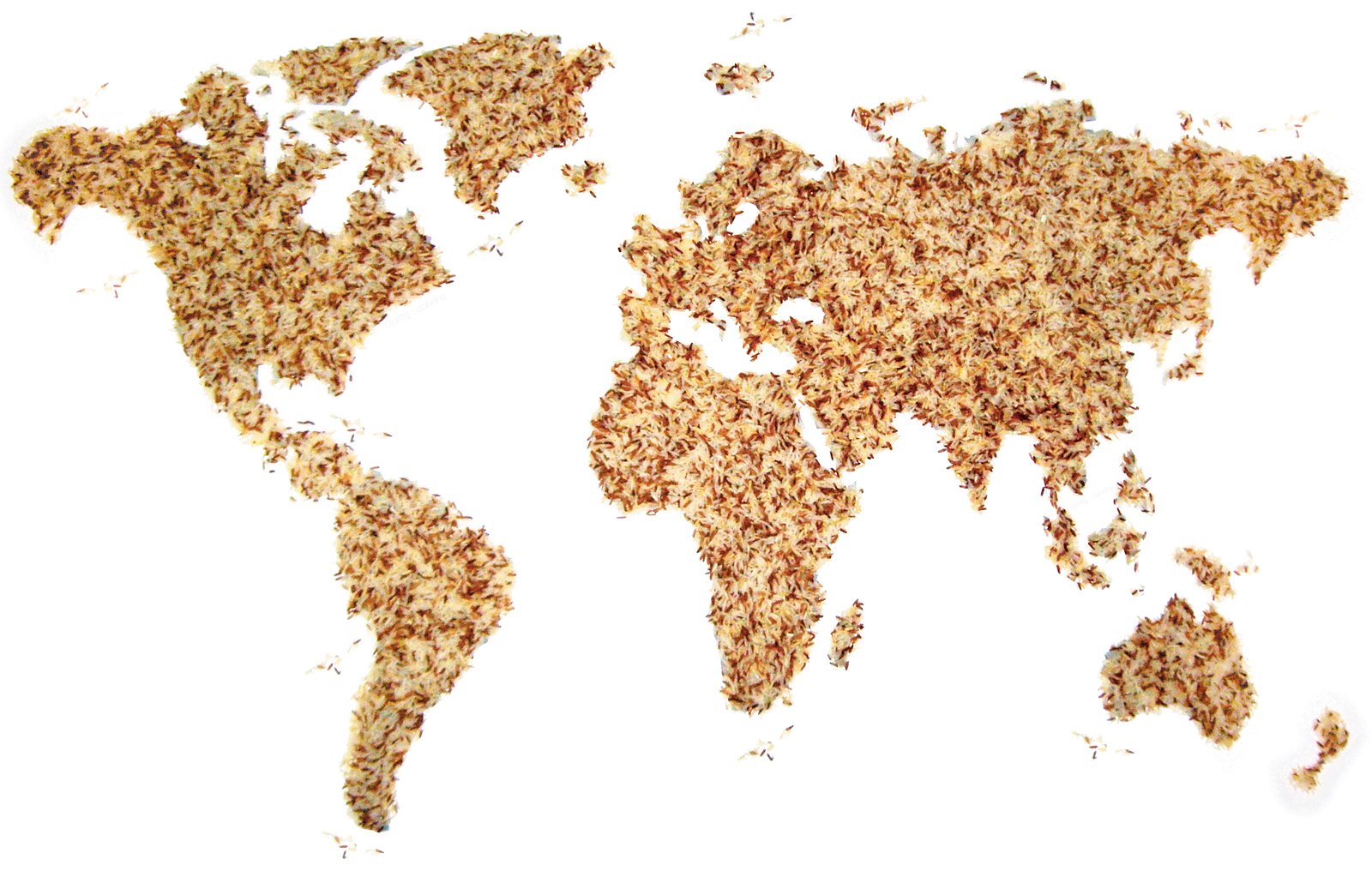 Röd linssoppaIngredienser:				2 portSoppan1 röd chilifrukt1 gul lök2 vitlöksklyftor2 msk olivolja4 msk tomatpuré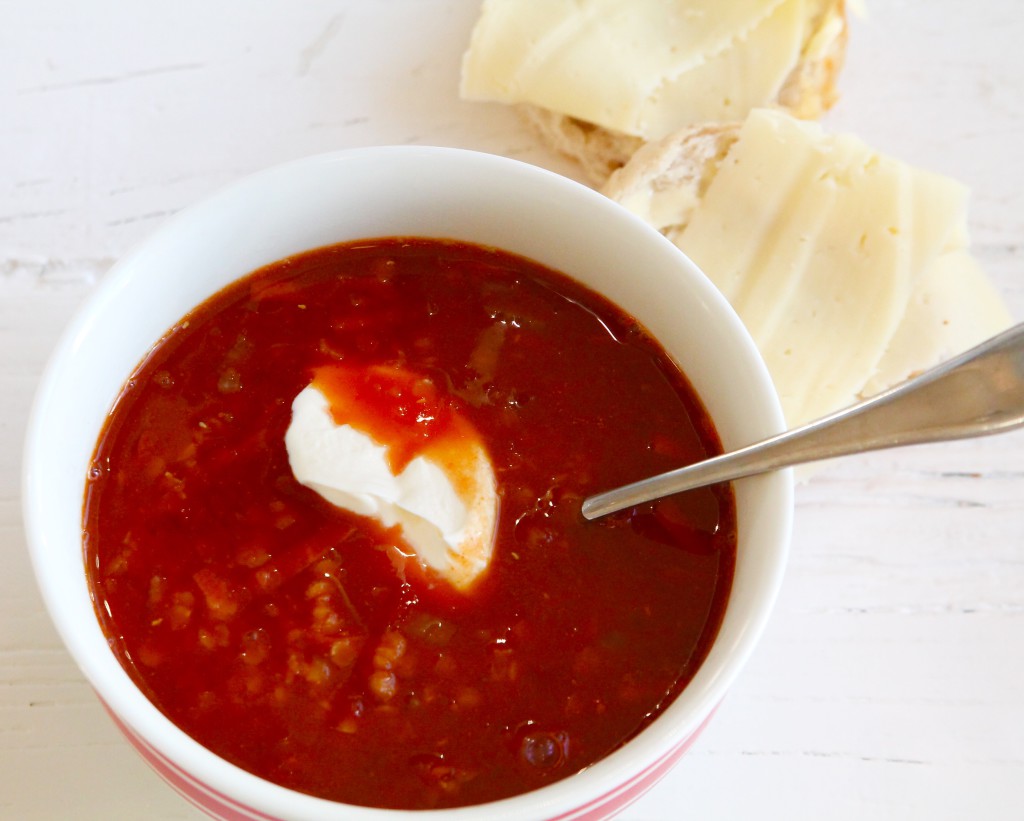 4 dl röda linser1 tsk buljongpulver1 l vatten1 tsk spiskummin1 lagerblad  Citronyoghurten2 dl turkisk yoghurt1 vitlöksklyftaSalt och peppar1 tsk rivet citronskal1 tsk pressad citronGör så här:Kärna ur chilin.Skala lök och vitlök. Finhacka dess och fräs någon minut i oljan.Tillsätt tomatpuré och låt fräsa med en stund. Tillsätt vatten, linser, buljongtärning, spiskummin, lagerblad, salt och peppar. Koka i 20 minuter.Blanda ihop yoghurt, vitlök, salt och peppar, citronskal och saft. Servera soppan med citronyoghurten.SconesIngredienser:				2 port1 ½ dl vetemjöl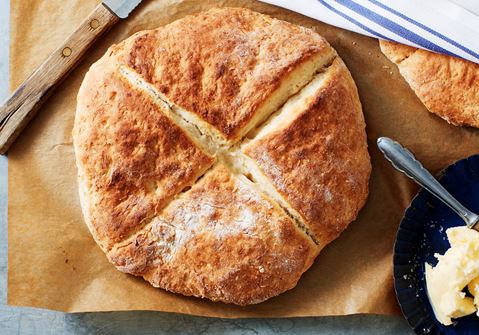 1 dl havregryn1 krm salt1 taks bakpulver25 g margarin1 dl mjölkGör så här:Sätt ugnen på 250°C.Blanda mjöl, havregryn, bakpulver och salt i en bunke.Smula ner margarinet i mjölblandningen med en gaffel eller med fingertopparna.Tillsätt mjölken och rör ihop till en deg med en trägaffel.Rulla ihop degen till en rund bulle och lägg den på en plåt som är klädd med bakplåtspapper.Platta ut bullen och skåra den tillplattade bullen i fyra delar.Nagga den med en gaffel.Grädda den i ugnen i ca 10 min.PizzaIngredienser:				2 portGör så här:Sätt ugnen på 225°C och lägg ett bakplåtspapper på en plåt.Häll vatten, olja och salt i en skål. Smula jästen och rör med en träsked tills jästen lösts upp.Tillsätt mjölet och arbeta degen smidig. Ta upp och knåda degen på bakbordet.Dela degen i två delar och rulla dem till runda bullar. Platta ut bullarna på bakplåten med mjölad handflata eller kavla ut dem. Låt bottnarna jäsa medan du förbereder fyllningen och tomatsås.Blanda ihop ingredienserna till tomatsåsen i en skål. Lägg på pålägg som skinka, champinjoner, ananas, riven ost och oregano.Ställ plåten mitt i ugnen, grädda pizzorna 10-15 min.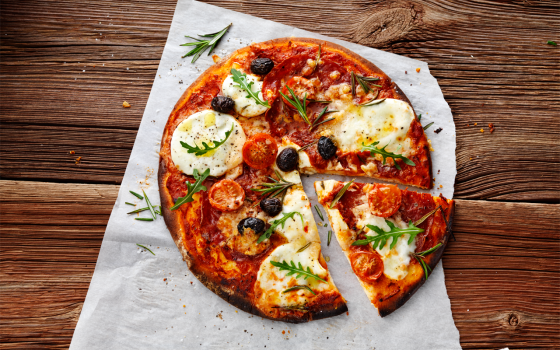 Choklad- och kaffemuffinsIngredienser:				Garnering:50 g mörk choklad	50 g smör75 g smör	100 g florsocker¾ strösocker	Karamellfärg1 ägg1 msk kakao¾ dl vetemjöl1 tsk snabbkaffe + 1 msk varmt vatten  Gör så här:				MuffinsformarSätt ugnen på 180°CSmält choklad i ett vattenbadBlanda smör och socker, tillsätt ägget och rör om.Häll i mjöl och rör om försiktigt. Rör sist ner kaffe.Skeda över smeten i muffinsformar (6st)Grädda i 180°C i ca 15-20 min.Vispa ihop smör och florsocker. Tillsätt ev. karamellfärg. Fördela glasyren över muffinsen och strö över riven choklad.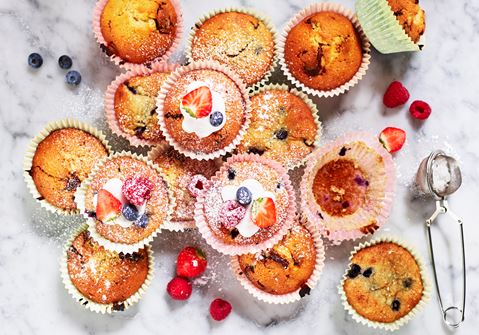 KöttbullarIngredienser:				2 port2 msk ströbröd3 msk vatten1 msk riven lök150 g köttfärs½ uppvispat ägg =1-2 msk2 krm salt1 krm peppar  Gör så här:Blanda ströbröd och vatten i en skål och låt stå i 2-3 minuter.Skala och riv löken.Tillsätt köttfärs, ägg, lök, salt och peppar i skålen.Blanda allt väl till en smidig färs.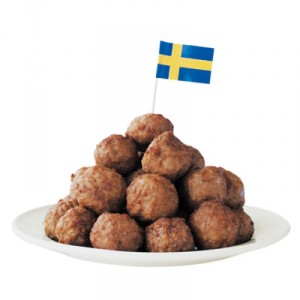 Deg1 dl fingervarmt vatten½ msk olja2 krm salt¼ pkt jäst2- 2 1/2 dl vetemjölFyllning:Skinka, champinjoner, riven ost, oregano, ananasTomatsås½ dl krossade tomater1 msk tomatpuré1 krm salt1 pressad vitlök1 krm oregano